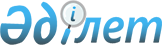 Об утверждении Положения государственного учреждения "Аппарат акима Балатопарского сельского округа Балхашского района"
					
			Утративший силу
			
			
		
					Постановление акимата Балхашского района Алматинской области от 04 июня 2015 года № 120. Зарегистрировано Департаментом юстиции Алматинской области 07 июля 2015 года № 3258. Утратило силу Постановлением акимата Балхашского района Алматинской области от 26 сентября 2016 года № 145      Сноска. Утратило силу Постановлением акимата Балхашского района Алматинской области от 26.09.2016 № 145.

      В соответствии с подпунктом 8) статьи 18 Закона Республики Казахстан от 1 марта 2011 года "О государственном имуществе" и Указом Президента Республики Казахстан от 29 октября 2012 года № 410 "Об утверждении Типового положения государственного органа Республики Казахстан", акимат Балхашского района ПОСТАНОВЛЯЕТ:

      1. Утвердить Положение государственного учреждения "Аппарат акима Балатопарского сельского округа Балхашского района" согласно приложению к настоящему постановлению.

      2. Контроль за исполнением настоящего постановления возложить на руководителя аппарата акима района Манат Ришата Манатовича.

      3. Возложить на руководителя аппарата акима района Манат Ришата Манатовича опубликование настоящего постановления после государственной регистрации в органах юстиции в официальных и периодических печатных изданиях, а также на интернет-ресурсе, определяемом Правительством Республики Казахстан и на интернет-ресурсе акимата района.

      4. Настоящее постановление вступает в силу со дня государственной регистрации в органах юстиции и вводится в действие по истечении десяти календарных дней после дня его первого официального опубликования.

 Положение о государственном учреждении "Аппарат акима Балатопарского сельского округа Балхашского района" 1. Общие положения      1. Государственное учреждение "Аппарат акима Балатопарского сельского округа Балхашского района" является государственным органом Республики Казахстан, осуществляющим информационно-аналитическое, организационно-правовое и материально-техническое обеспечение деятельности акима Балатопарского сельского округа Балхашского района.

      2. Государственное учреждение "Аппарат акима Балатопарского сельского округа Балхашского района" осуществляет свою деятельность в соответствии с Конституцией и законами Республики Казахстан, актами Президента и Правительства Республики Казахстан, иными нормативными правовыми актами, а также настоящим Положением.

      3. Государственное учреждение "Аппарат акима Балатопарского сельского округа Балхашского района" является юридическим лицом в организационно-правовой форме государственного учреждения, имеет печати и штампы со своим наименованием на государственном языке, бланки установленного образца, в соответствии с законодательством Республики Казахстан счета в органах казначейства.

      4. Государственное учреждение "Аппарат акима Балатопарского сельского округа Балхашского района" вступает в гражданско-правовые отношения от собственного имени.

      5. Государственное учреждение "Аппарат акима Балатопарского сельского округа Балхашского района" имеет право выступать стороной гражданско-правовых отношений от имени государства, если оно уполномочено на это в соответствии с законодательством. 

      6. Государственное учреждение "Аппарат акима Балатопарского сельского округа Балхашского района" по вопросам своей компетенции в установленном законодательством порядке принимает решения, оформляемые распоряжениями и решениями акима Балатопарского сельского округа Балхашского района другими актами, предусмотренными законодательством Республики Казахстан.

      7. Структура и лимит штатной численности государственного учреждения "Аппарат акима Балатопарского сельского округа Балхашского района" утверждаются в соответствии с действующим законодательством. 

      8. Заңды тұлғаның орналасқан жері: индекс 040306, Қазақстан Республикасы, Алматы облысы, Балқаш ауданы, Балатопар ауылы, Темір көшесі, № 8.

      9. Полное наименование государственного органа – государственное учреждение "Аппарат акима Балатопарского сельского округа Балхашского района".

      10. Настоящее Положение является учредительным документом государственного учреждения "Аппарат акима Балатопарского сельского округа Балхашского района".

      11. Финансирование деятельности государственного учреждения "Аппарат акима Балатопарского сельского округа Балхашского района" осуществляется из местного бюджета.

      12. Государственному учреждению "Аппарат акима Балатопарского сельского округа Балхашского района" запрещается вступать в договорные отношения с субъектами предпринимательства на предмет выполнения обязанностей, являющихся функциями государственного учреждения "Аппарат акима Балатопарского сельского округа Балхашского района".

      Если государственному учреждению "Аппарат акима Балатопарского сельского округа Балхашского района" законодательными актами предоставлено право осуществлять приносящую доходы деятельность, то доходы, полученные от такой деятельности, направляются в доход государственного бюджета.

 2. Миссия, основные задачи, функции, права и обязанности государственного учреждения "Аппарат акима Балатопарского сельского округа Балхашского района"      13. Миссия государственного учреждения "Аппарат акима Балатопарского сельского округа Балхашского района": осуществление государственной политики на территории Балатопарского сельского округа Балхашского района.

      14. Задачи: информационно-аналитическое, организационно-правовое и материально-техническое обеспечение деятельности акима Балатопарского сельского округа Балхашского района. 

      15. Функции: 

      1) в пределах своей компетенции осуществление регулирования земельных отношений; 

      2) содействие в организации крестьянских или фермерских хозяйств, развитию предпринимательской деятельности;

      3) организация работ по сохранению исторического и культурного наследия;

      4) выявление малообеспеченных лиц, внесение в вышестоящие органы предложений по обеспечению занятости, оказанию адресной социальной помощи, организация обслуживания одиноких престарелых и нетрудоспособных граждан на дому;

      5) обеспечение трудоустройства лиц, состоящих на учете в службе пробации уголовно-исполнительной инспекции, и оказание иной социально-правовой помощи;

      6) организация общественных работ, молодежной практики и социальных рабочих мест;

      7) содействие развитию местной социальной инфраструктуры;

      8) взаимодействие с органами местного самоуправления;

      9) осуществление похозяйственного учета;

      10) ведение реестра непрофессиональных медиаторов;

      11) организация работ по благоустройству, освещению, озеленению и санитарной очистке населенных пунктов;

      12) осуществление иных функций, в соответствии с действующим законодательством Республики Казахстан.

      16. Права и обязанности:

      1) запрашивать и получать в установленном законодательством порядке необходимую в своей деятельности информацию от государственных органов и иных организаций;

      2) осуществлять пользование имуществом, находящимся на праве оперативного управления;

      3) рассматривать обращения, заявления, жалобы граждан, принимать меры по защите прав и свобод граждан;

      4) в пределах своей компетенции осуществлять иные права и обязанности, в соответствии с действующим законодательством Республики Казахстан.

 3. Организация деятельности государственного учреждения "Аппарат акима Балатопарского сельского округа Балхашского района"      17. Руководство государственного учреждения "Аппарат акима Балатопарского сельского округа Балхашского района" осуществляется акимом, который несет персональную ответственность за выполнение возложенных на государственное учреждение "Аппарат акима Балатопарского сельского округа Балхашского района" задач и осуществление им своих функций.

      18. Аким Балатопарского сельского округа Балхашского района назначается на должность и освобождается от должности, акимом Балхашского района. 

      19. Аким Балатопарского сельского округа Балхашского района не имеет заместителей.

      20. Полномочия акима Балатопарского сельского округа Балхашского района:

      1) в пределах своей компетенции издает решения, распоряжения и инструкции обязательные для исполнения работниками государственного учреждения "Аппарат акима Балатопарского сельского округа Балхашского района";

      2) противодействует коррупции в государственном учреждении "Аппарат акима Балатопарского сельского округа Балхашского района" с установлением за это персональной ответственности;

      3) в пределах своей компетенции представляет интересы государственного учреждения "Аппарат акима Балатопарского сельского округа Балхашского района" в государственных органах и организациях в соответствии с законодательством Республики Казахстан;

      4) принимает решения по другим вопросам, отнесенным к его компетенции.

      Исполнение полномочий акима Балатопарского сельского округа Балхашского района в период его отсутствия осуществляется лицом, его замещающим в соответствии с действующим законодательством.

      21. Аппарат акима Балатопарского сельского округа Балхашского района возглавляется акимом назначаемым на должность и освобождаемым от должности в соответствии с действующим законодательством Республики Казахстан.

 4. Имущество государственного учреждения "Аппарат акима Балатопарского сельского округа Балхашского района"      22. Государственное учреждение "Аппарат акима Балатопарского сельского округа Балхашского района" может иметь на праве оперативного управления обособленное имущество в случаях, предусмотренных законодательством.

      Имущество государственного учреждения "Аппарат акима Балатопарского сельского округа Балхашского района" формируется за счет имущества, переданного ему собственником, а также имущества (включая денежные доходы), приобретенного в результате собственной деятельности и иных источников, не запрещенных законодательством Республики Казахстан.

      23. Имущество, закрепленное за государственным учреждением "Аппарат акима Балатопарского сельского округа Балхашского района" относится к коммунальной собственности.

      24. Государственное учреждение "Аппарат акима Балатопарского сельского округа Балхашского района" не вправе самостоятельно отчуждать или иным способом распоряжаться закрепленным за ним имуществом и имуществом, приобретенным за счет средств, выданных ему по плану финансирования, если иное не установлено законодательством.

 5. Реорганизация и упразднение государственного учреждения "Аппарат акима Балатопарского сельского округа Балхашского района"      25. Реорганизация и упразднение государственного учреждения "Аппарат акима Балатопарского сельского округа Балхашского района" осуществляются в соответствии с законодательством Республики Казахстан.


					© 2012. РГП на ПХВ «Институт законодательства и правовой информации Республики Казахстан» Министерства юстиции Республики Казахстан
				
      Аким района

Б. Жунисов
Приложение утвержденное постановлением Акимата Балхашского района от 4 июня72015 года № 120 "Об утверждении Положения государственного учреждения "Аппарат акима Балатопарского сельского округа Балхашского района"